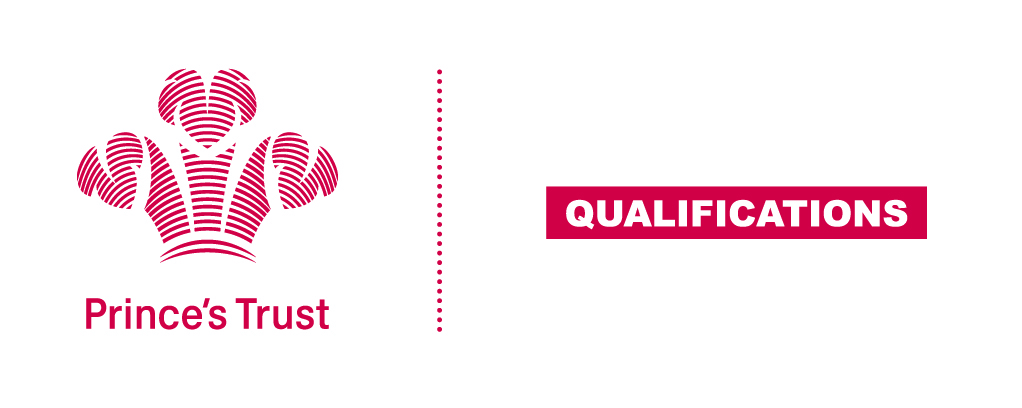 Tracking sheet – Planning for Personal Development							The aim of this unit is for learners to develop an understanding of how to assess their strengths and weaknesses to set manageable, achievable goals for work and/or personal life. In this unit, the learner will consider their own strengths and weaknesses and how they might address areas of weakness. The learner will find out how to set both long-term and short-term goals, make and review their plans for achieving themEntry 3 Learner name						Centre nameTo do this you mustPage numberBe able to identify own personal development needsBe able to identify own personal development needsBe able to identify own personal development needs1.1 Identify something you are good at1.2 Identify something you want to improve2. Be able to plan own personal development improvement2. Be able to plan own personal development improvement2. Be able to plan own personal development improvement2.1 Identify a SMART target for personal development2.2 Identify actions required to achieve target3. Be able to review personal development plans3. Be able to review personal development plans3. Be able to review personal development plans3.1 Review progress towards target with a suitable personAssessor feedbackAssessor feedbackAssessor feedbackDeclaration I confirm that the details above are correct, that the evidence submitted is the learner’s own work and that the learner meets all the requirements for the unit:Declaration I confirm that the details above are correct, that the evidence submitted is the learner’s own work and that the learner meets all the requirements for the unit:Declaration I confirm that the details above are correct, that the evidence submitted is the learner’s own work and that the learner meets all the requirements for the unit:Learner Name                                                    Assessor Name                     Learner Signature                                              Assessor SignatureDate                                                                    Date                                             Learner Name                                                    Assessor Name                     Learner Signature                                              Assessor SignatureDate                                                                    Date                                             Learner Name                                                    Assessor Name                     Learner Signature                                              Assessor SignatureDate                                                                    Date                                             